TO:  		ENGLISH FIRST ADDITIONAL TEACHERS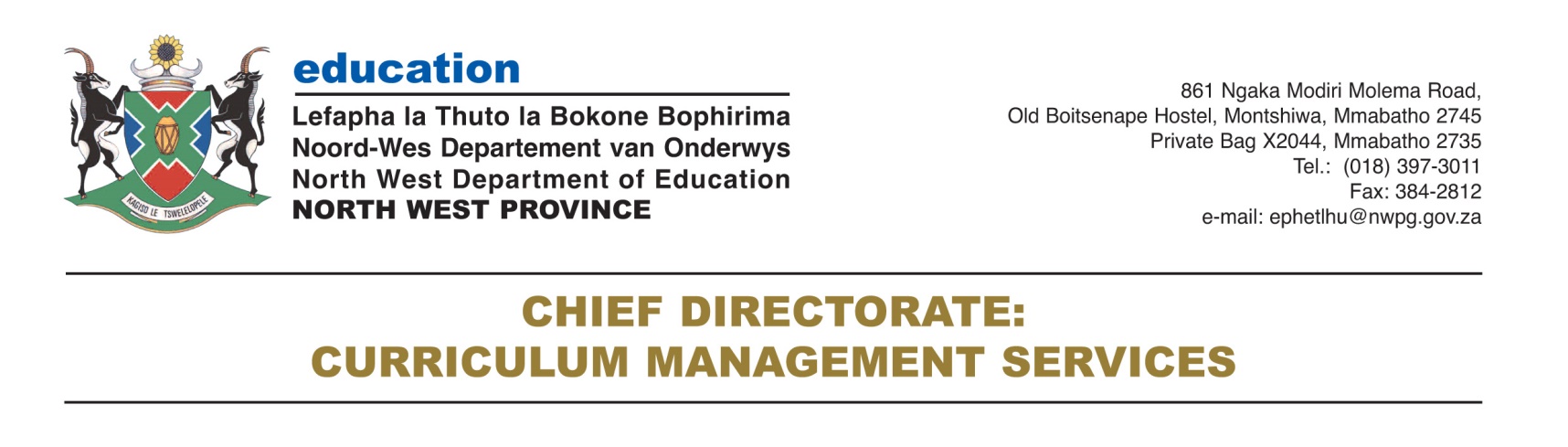 FROM:  		MRS M ROOTHMANDATE: 		 18 MARCH 2020CATCH UP PLAN: ENGLISH FIRST ADDITIONAL LANGUAGEDue to the corona virus schools had to close earlier and reopen later. It will be of assistance if learners in grade 1-3 can write each word 3 times as revision. Please see attached lists for grade 1-3 Start with term 1 as revision and then words for term 2 can be done.Your assistance is highly appreciatedMrs M Roothman